Zombie Apocalypse Supplies for Supplies Level Antibioticsvitamin Avitamin Dvitamin Canti-fungal creamcandygranola bar bottles of water can of pop umbrellas tarps clothes knife bottles of water	Antibioticsvitamin Avitamin Dvitamin Canti-fungal creamchocolate barpotato chipsbottles of water umbrellas tarps clothes knife  canned salmon / fish (Vitamin A )canned black beans (Anti-oxidants – flavonoids)canned cranberries (Anti-oxidants – flavonoids)Zombie Apocalypse Supplies for Resources LevelDouglas Fir BudsDouglas Fir BranchesHimalayan Blackberry Berries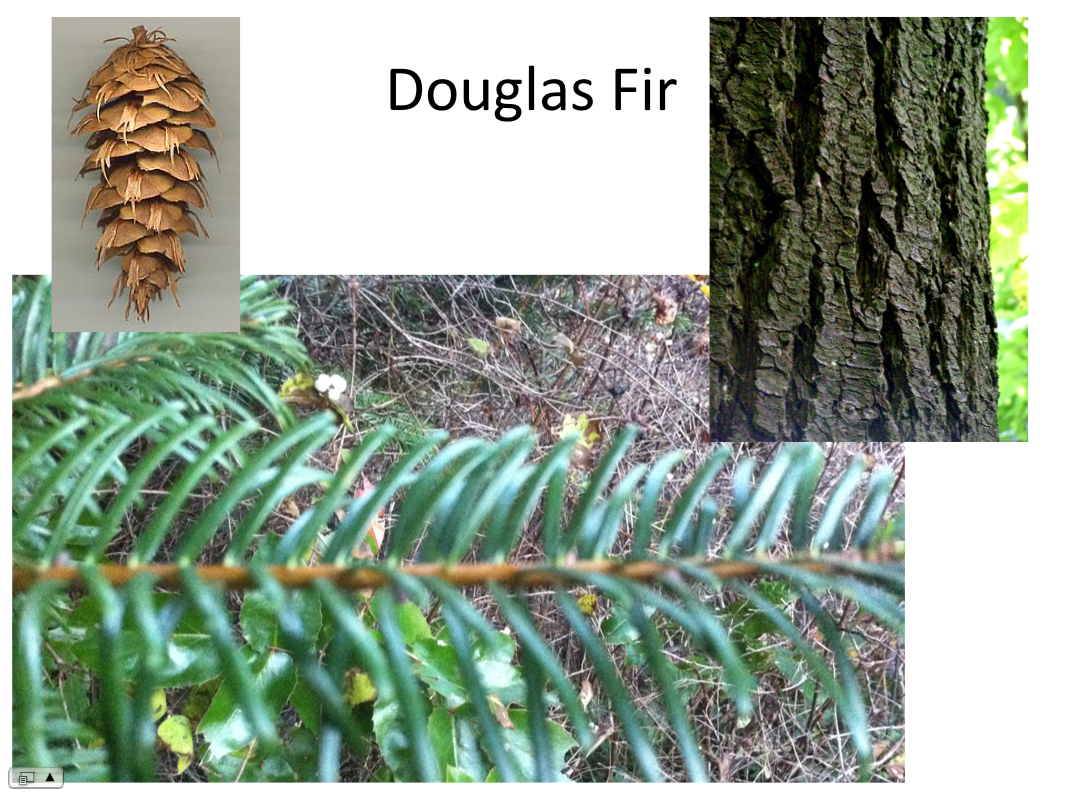 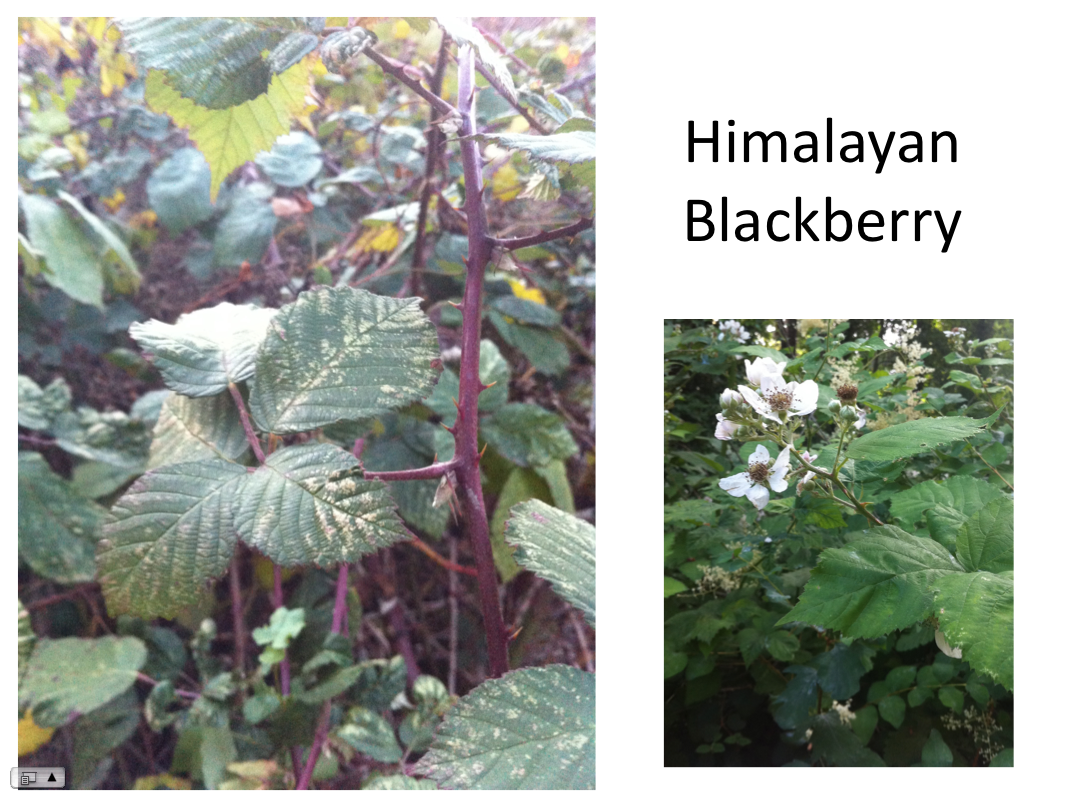 